Słówka Sówkiluty, klasa IV-V, zajęcia 18grejpfrut, hibiskus, jarmuż, kakao, kaparyćwiczenia:Wyjaśnij własnymi słowami dzisiejsze „Słówka Sówki”:grejpfrut - …………………………………………………………………………………………………………………………………………………...hibiskus - ……………………………………………………………………………………………………………………………………………………..jarmuż - ……………………………………………………………………………………………………………………………………………………….kakao - …………………………………………………………………………………………………………………………………………………………kapary - ….…………………………………………………………………………………………………………………………………………………….Dopisz po 3 potrawy, które mogą zawierać:grejpfruta - …………………………………………………………………………………………………………………………………………………...hibiskus- ………………,,,……………………………………………………………………………………………………………………………………..jarmuż - ………………………………………………………..……………………………………………………………………………………………….kakao - ……….…………………………………………………………………………………………………………………………………………………kapary - …………………………………………………………………………………………………………………………………………………….Podpisz zdjęcia dzisiejszymi „Słówkami Sówki”: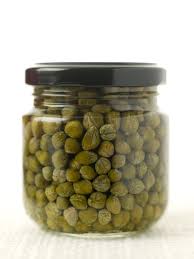 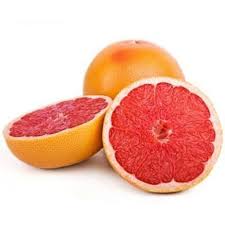 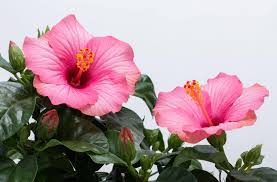 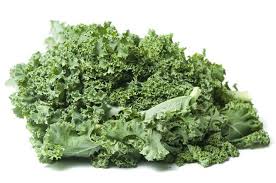 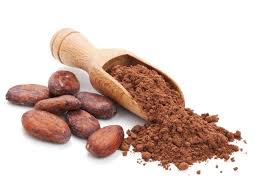 ……………………………	………………………………	…………………………….	…………………………    ……………………….Które z ukazanych na zdjęciach produktów żywnościowych udało Ci się kiedyś zjeść? Smakowały Ci?………………………………………………………………………………………………………………………………………………………………………Wybierz jedno z dzisiejszych „Słówek Sówki” i napisz przepis na danie, które będzie go zawierało.Składniki:………………………………………………………………………………………………………………………………………………………….................……………………………………………………………………………………………………………………………………………………………………….Sposób wykonania:………………………………………………………………………………………………………………………………………………………….................……………………………………………………………………………………………………………………………………………………………………….………………………………………………………………………………………………………………………………………………………….................………………………………………………………………………………………………………………………………………………………….................……………………………………………………………………………………………………………………………………………………………………….………………………………………………………………………………………………………………………………………………………….................………………………………………………………………………………………………………………………………………………………….................……………………………………………………………………………………………………………………………………………………………………….………………………………………………………………………………………………………………………………………………………….................Uzupełnij zdania wykorzystując dzisiejsze „Słówka Sówki”:Najbardziej smakowałby mi ……………………………………………………………………………………………………………………… .Nie sądzę, abym polubił/a ………………………………………………………………………………………………………………………… .Najzdrowszy jest ………………………………………………………………………………………………………………………………………. .Chętnie napiłbym się/napiłabym się ………..………………………………………………………………………………………………. .Na pizzy można znaleźć …………………………….……………………………………………………………………………………………… .Narysuj plakat reklamowy jednego z dzisiejszych „Słówek Sówki”.